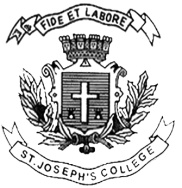 ST. JOSEPH’S COLLEGE (AUTONOMOUS), BANGALURU-27B.A. ECONOMICS- IV SEMESTERSEMESTER EXAMINATION: APRIL 2017ECA OE 4216: Agro Food MarketingTime: 1.5 hours								Max Marks: 35This paper contains 1 printed page and 3 partsPART AI Answer any 5 of the following:						             3X5=15Mention the types of agricultural markets in India.What are super stores? Give 2 examples.Define unorganized marketing systems.Expand NAFED, NCDC.Mention any 3 features of cooperative marketing.What are the categories of market yards in India?PART BII Answer any 1 of the following:						                 5X1=5What are the problems of agricultural marketing in India?Briefly explain the different types of unorganized marketing systems.Write a short note on the Agricultural marketing information system in India.PART CIII Answer any 1 of the following:						               15X1=15Explain the present scenario in the food retail marketing sector in India.State and explain the various formats of organized marketing systems with suitable examples.ECA-OE-4216-A-17***************